KOMISJA WSPÓLNARADY GMINY STEGNAKADENCJA   2010 – 201413 września 2011 roku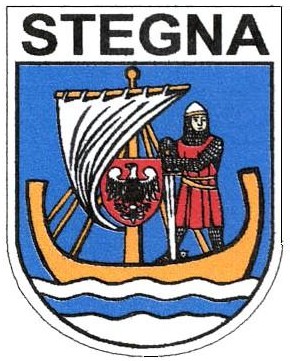 P r o t o k ó łz posiedzenia wspólnych Komisji Rady Gminy Stegnaodbytego w dniu 13 września 2011 roku.Posiedzenie otworzyła i prowadziła Przewodnicząca Rady Gminy Pani Dorota Chojna. 
W posiedzeniu udział wzięli członkowie komisji wg załączonej listy obecności, oraz  Wójt Pani Jolanta Kwiatkowska, Zastępca Wójta Pan Krzysztof Swat, Sekretarz Pani Elżbieta Zych, Skarbnik Pani Krystyna Mocarska.Temat posiedzenia: Zaopiniowanie materiałów na sesję Rady Gminy.Proponowany porządek obrad: Otwarcie sesji i stwierdzenie prawomocności obrad.Wybór sekretarza obrad. Zatwierdzenie porządku obrad.Przyjęcie protokołu z poprzedniej sesji. Interpelacje i zapytania Radnych.Informacje Wójta o pracy w okresie między sesjami.Stan bezrobocia i sposoby przezwyciężaniaInformacja o przebiegu wykonania budżetu gminy za pierwsze półrocze 2011 rokuPodjęcie uchwał w sprawie:uchwalenia zmian w Wieloletniej Prognozie Finansowej Gminy Stegna na lata 2011 – 2020.zmian budżetu gminy Stegna na 2011 rok.zaciągnięcia kredytu długoterminowegowyrażenia zgody na sprzedaż nieruchomości, działek Nr 170/3, Nr 170/4 położonych we wsi JantarPani Przewodnicząca powiedziała, że ogólnie przyjęte jest, iż uchwały w sprawie zmian budżetu gminy oraz Wieloletniej prognozy Finansowej odczytywane są przez Skarbników. Będzie wnioskowała, aby były one odczytywane przez Panią Skarbnik.Poinformowała, iż na sesję zaproszono ks. Pawła Drożdż nowego Proboszcza Parafii w Stegnie, odnośnie pkt. 7 zaproszono przedstawiciela z Powiatowego Urzędu Pracy.                 Zaproszony został również Pan Krzysztof Juśko Prezesa UKS Morze w związku z pismem jakie skierował do Rady Gminy, w którym prosi o możliwość przedstawienia swojej działalność oraz problemów jakie borykają jego stowarzyszenie.Ustalono termin posiedzenia zespołu ds. zaopiniowania kandydatów na ławników na dzień  30 września 2011 roku o godz. 1430.Ad. pkt nr 7W zawiązku z tym, iż materiały odnośnie stanu bezrobocia i sposobów jego przezwyciężania trafiły do urzędu w dniu wczorajszym i zostały radnym rozdane w dniu komisji, radni uwag na chwilę obecną nie zgłosili.Radny Piotr Wiatr złożył wniosek, aby uzupełnić porządek obrad o punkt Informacja z przebiegu termomodernizacji szkół. Uważa, że jest to bardzo ważny temat i powinien być poruszany, ewentualnie prosi o informację stanu aktualnego dotyczące tego zagadnienia. Jest już dwa tygodnie po rozpoczęciu roku szkolnego i z tego co obserwuje to nic się w szkołach nie dzieje. 	Pani Przewodnicząca powiedziała, że już porządku obrad zmieniać nie można. Radny powinien na sesji złożyć taki wniosek o przedłożenie takiej informacji i zostanie on przegłosowany.	Pani Wójt zaproponowała, aby zadać takie pytanie Zastępcy Wójta w punkcie              6 Informacje Wójta o pracy w okresie między sesjami bądź w punkcie wolne wnioski. Powiedziała, że Pan Krzysztof Swat Zastępca Wójta praktycznie codziennie jest we wszystkich szkołach, jest na bieżąco. W chwili obecnej jest na spotkaniu z firmą, która mogłaby kłaść solary w szkołach. Poprosi go pod koniec komisji, aby przekazał najnowsze informację. Z tego co się orientuje w dniu wczorajszym bądź dzisiaj rano miały dojechać kotły i hydraulicy mieli zacząć pracować. Pani Wójt poinformowała, że dniu wczorajszym otrzymała odpowiedź z Urzędu Marszałkowskiego odnośnie projektu, który miałby obejmować wszystkie szkoły. Dotyczy on zajęć pozalekcyjnych dla klas 1-3. Są one w 100% finansowane z Urzędu Marszałkowskiego, także gmina z tego tytułu nie poniesie żadnych kosztów. W związku z powyższym będzie wnioskowała o wprowadzenie do porządku obrad projektu uchwały zatwierdzenia do realizacji projektu systemowego pod nazwą „Mówię, czytam i rozumiem - wyrównywanie szans edukacyjno-rozwojowych dzieci na I etapie nauki we wszystkich szkołach podstawowych w Gminie Stegna” w ramach Priorytetu IX „Rozwój wykształcenia i kompetencji w regionach” Poddziałania 9.1.2. „Wyrównywanie szans edukacyjnych uczniów z grup o utrudnionym dostępie do edukacji oraz zmniejszenie różnic 
w jakości usług edukacyjnych”. Podjęcie stosownej uchwały jest konieczne, aby realizować taki projekt w naszych szkołach.Radna Krystyna Witkowska zapytała na czym polega ten projekt.Kolejnym projektem uchwały, o który Pani Wójt będzie wnioskowała, aby wprowadzić go do porządku obrad będzie projekt uchwały w sprawie wyrażenia zgody na zawarcie umowy o partnerstwie z Powiatem Nowodworskim dotyczącego realizacji inwestycji pn.: Remont drogi powiatowej nr 2328 G Mikoszewo – Drewnica – Dworek w ramach Narodowego Programu Przebudowy Dróg Lokalnych. Poinformowała, że dzisiaj rano odbyła rozmowę ze Starostą Nowodworskim odnośnie dofinansowania zadania remontu drogi na odcinku od Stróży do Mikoszewa. Wniosek miałby być złożony do „schetynówek” przez Starostwo. Dofinansowanie miałoby wynieść około 376 tyś zł. Cała procedura polegała by na tym iż Rada Gminy Stegna podjęła by uchwałę o dofinansowaniu tego zadania, następnie Starostwo Powiatu Nowodworskiego podejmuje uchwałę o tym iż w takiej samej kwocie jak wysokość naszego dofinansowania dofinansuje zadanie gminne, które zostanie przez nas wskazane. Po podjęciu uchwały zostanie zawarte porozumienie w tej sprawie. Sytuacja ta jest adekwatna do tej w sprawie remontu drogi w Bronowie. 	Radny Piotr Wiatr zapytał co w sytuacji gdy powiat nie podejmie takiej uchwały.Pani Wójt odpowiedziała, że poprzednie porozumienie było zrobione w ten sposób, że gmina dofinansowała remont drogi powiatowej w Bronowie, natomiast Starostwo miało dofinansować ulicę Rybacką w Jantarze. Ulica Rybacka nie dostała dofinansowania ze „schetynówek”. Myśląc w ten sposób Starosta mógłby wycofać się z tego dofinansowania. W porozumieniu została dofinansowana inwestycja budowy pomostów cumowniczych.	Radny Wojciech Pękala zapytał na co teraz ewentualnie te pieniądze miałyby być przeznaczone.Pani Wójt odpowiedziała, że  rozmowa odbyła się pół godziny temu także nie wskazano jeszcze żadnej konkretnej inwestycji. Pani Przewodnicząca powiedziała, że uważa iż w związku z tym, że Gmina ma dużo potrzeb powinniśmy zakończyć temat pomostów cumowniczych i Pętli Żuławskie, ponieważ jest wiele bardziej niezbędnych inwestycji.Radna Mirosława Komorowska powiedziała, że w ten projekt weszły również inne gminy nie tylko Stegna. Wszystkie Gminy wkoło zrealizują tę inwestycje na swoich wodach, a Stegna miałaby się wycofać. Tak nie można.Pani Wójt powiedziała, że dyskusja na temat pomostów cumowniczych jest zakończona. Pomosty zostały już wykonane. Pani Przewodnicząca powiedziała, że uważa, iż jeżeli kiedykolwiek będziemy wchodzić w jakieś projekty to powinniśmy się zastanowić na co wydatkowane są te pieniądze. Pani Wójt powiedziała, że ze środkami unijnymi jest tak, że nie zawsze możemy otrzymać dofinansowanie na to akurat co dana gmina by chciała. Na przykład priorytetem są chodniki, a Unia daje pieniądze na szlaki wodne. Sytuacja jest taka, iż albo składamy wnioski na te szlaki wodne albo nie składamy wcale.Pani Przewodnicząca zapytała czy dofinansowanie, które miało być przekazane na drogę w Jantarze, musiało zostać przekazane na pomosty cumownicze.Pani Wójt odpowiedziała, że nie, po prostu musiało być przekazane na jakąś zadanie inwestycyjne.  W przypadku gdy by wskazana była inna inwestycja to i tak z budżetu trzeba by było dołożyć do tych pomostów. I tak musielibyśmy zagwarantować wkład własny.Radna Gabriela Danelska zapytała jaki był wkład własny tej inwestycji, czy w takiej samej proporcji jak Centrum Mikoszewa. Uważa, że trzeba przemyśleć i rozważyć czy wchodzić we wszystkie projekty.Pani Wójt powiedziała, że środki, te musiały być przeznaczone na inwestycje realizowane, nie mogły być przekazane na nową inwestycjęRadna Gabriela Danelska powiedziała, że uważa iż z budowy pomostów gmina czerpie profity. Mamy kolejna atrakcję dla turysty. Część ludzi korzysta z morza, a część może skorzystać z kajaków, łódek. 	Radna Krystyna Witkowska powiedziała, że bardzo dobrze iż te pomosty usytuowane są południowej części gminy, ponieważ w tej części brak jest jakichkolwiek atrakcji.	Pani Wójt powiedziała, że jest to jakiegoś typu forma rozwoju dla gospodarstw agroturystycznych położonych na rzekami. 	Pani Przewodnicząca powiedziała, że i tak mimo wszystko uważa, że najbardziej potrzebujące jest Wybicko. Zapytała kto mógłby się zając sprawą kanalizacji w tej miejscowości.	Pani Wójt odpowiedziała, że wykonaniem projektu i kosztorysu Spółka „Mierzeja”, z którą już na ten temat rozmawiała. W przyszłym roku złożymy wniosek na wykonanie tej kanalizacji do Agencji Nieruchomości Rolnych. Te tereny nie są wcale skanalizowane. Występuje tam konieczność wybudowania osobną oczyszczalni ścieków. 	Pani Przewodnicząca powiedziała, że dochodzą ją słuchy, iż te pomosty cumownicze są źle usytuowane, czy to prawda.	Pani Wójt odpowiedziała, że projekt został uzgodniony i zatwierdzony przez osoby kompetentne i trudno się wypowiadać czy są dobrze czy źle uzgodnione.Pani Wójt odnośnie projektu dotyczącego zadań pozalekcyjnych szkół powiedziała, że głównym celem tych zajęć jest wyrównywanie szans edukacyjnych oraz rozwijanie zainteresowań poprzez indywidualizację procesów kształcenia uczniów klas 1-3 w 100% szkół podstawowych w Gminie Stegna. Celami szczegółowymi jest poprawa wymowy, korekta postawy uczniów, wyrównywanie braków edukacyjnych, kształtowanie pozytywnych postaw społecznych, rozwijanie predyspozycji matematyczno-przyrodniczych, plastycznych, muzycznych lub teatralnych, doposażenie klas 1-3 w pomoce dydaktyczne oraz sprzęt specjalistyczny. Całkowita wartość wniosku na lata 2011-2012 wynosi 135 330 zł. Radny Wojciech Pękala zapytał czy są jakieś ograniczenia ilościowe uczniów w tym projekcie.Pani Wójt odpowiedziała, że nie ma takich ograniczeń. Projekt obejmie 100% uczniów, podejrzewa, że będą to uczniowie wytypowani przez nauczycieli. 	Pani Wójt zapytała jakie jest zdanie Radnych na temat dofinansowania Powiatu w sprawie remontu drogi na odcinku Stróża-Mikoszewo.	Radny Wojciech Pękala zapytał czy projekt obejmuje samą drogę czy chodniki również.  Pani Wójt odpowiedziała, że zapewne będzie to tylko poprawa nawierzchni. 	Radna Mirosława Komorowska powiedziała, że uważa iż lepszym rozwiązaniem byłby remont drogi na trasie Jantar-Stegienka-Rybina, ponieważ jest to duża obwodnica Stegny. Pani Wójt powiedziała, że Starostwo zapewne ma jakiś harmonogram swoich remontów, na chwilę obecną wskazali tę drogę, może w przyszłym roku udałoby się w ten sposób zrobić coś ze wspomnianą drogą przez Radną Komorowską. Pani Przewodnicząca poinformowała, iż na wczorajszej Sesji Rady Powiatu podjęto uchwałę w sprawie wyrażenia zgody na sprzedaż szkoły w Junoszynie.Radna Grażyna Cicha zapytała czy miałby być to remont całego odcinka od Stróży do Mikoszewa.Pani Wójt odpowiedziała, że tak. 	Radny Wojciech Pękala zapytał kiedy ta inwestycja remontu drogi byłaby realizowana.Pani Wójt odpowiedziała, że z dniem 5 października mija termin złożenia wniosku, czyli realizacja w przyszłym roku. Dodała, że projekt tej uchwały zostanie przygotowany i jeżeli Rada podejmie pozytywną decyzją to w tym momencie będzie można podpisać ze Starostwem porozumienie. Razem z Zastępcą Wójta oraz Pani Skarbnik zastanowią się na jaką inwestycje można byłoby przekazać to dofinansowanie i ta decyzja oczywiście zostanie przedstawiona Radzie. 	Pani Wójt zapytała czy Rada chce przymierzyć się do zmiany w planach zagospodarowania przestrzennego Junoszyna, Jantaru, Mikoszewa. Zmiana dotyczy uzgodnień zbiorników bezodpływowych. Propozycja została Radnym przedstawiona podczas spotkania, które odbyło się w zeszłym tygodniu. W dniu dzisiejszym Radni mieliby wyrazić swoją opinię w tej sprawie.  Pani Przewodnicząca powiedziała, że w związku z tym iż mamy takie plany jakie mamy wstrzymujemy budownictwo na tych terenach. Dodała, że uważa iż Rada powinna wyrazić zgodę na te zmiany.	Pan Artur Kozłowski pracownik UG powiedział, że zmiany te miałyby nastąpić w czterech planach, Mikoszewo, Jantar Północ, Jantar Południe, Junoszyno. Na dzień dzisiejszy o planie Stegna Centrum nie możemy rozmawiać, ponieważ jest w sądzie. Rozprawa ma się odbyć 20 października. 	Pani Wójt powiedziała, że dla niej nie podlega wątpliwości kanalizacja i zbiornik bezodpływowe. Odnośnie handlu na 120 dni, uważa że powinien on być ale tylko w ściśle określonych formach. Powinno być to ujednolicone pod względem konstrukcji, koloru z zawężonymi ramami.	Pan Artur Kozłowski dodał, że powinien być taki zapis mówiący o tym, iż każdy ma obowiązek skonsultowania tej formy z urzędem.	Pani Przewodnicząca zapytała, czy handel na 120 dni dotyczy również tych dużych namiotów.Pani Wójt powiedziała, że tak ale trzeba by było zastanowić się nad gabarytami. Dodała, że stanowczo nie wyraża zgody na ustawienie tych dużych namiotów. Z tego co się orientuje Starostwo oddało tę sprawę na Policję. 	Pani Przewodnicząca zapytała czy w takich sytuacjach gdy widzimy te nielegalnie stojące namioty gmina nie powinna tego problemu sygnalizować wyżej.Pani Wójt odpowiedziała, że było to robione.	Pan Artur Kozłowski powiedział, że Nadzór Budowlany był dokładnie kierowany na to miejsce gdzie taki namiot stał. Obowiązkiem Starostwa jest skontrolowanie takich działań. Są obiekty, które zgłasza się w Starostwie na 120 dni i Starostwo ma listę zgłoszonych obiektów. Jeżeli nie ma takiego obiektu zgłoszonego to Starostwo nie ma go w swoim wykazie i nie można ich ukarać. Gdy zgłoszony obiekt przekroczył termin tych 120 dni to wtedy Wydział Budownictwa i Architektury nakłada mandaty za to, że taki obiekt nie został usunięty w terminie. Jeżeli chodzi o Nadzór Budowlany to wszczynają oni postępowanie i wyznaczają czas na usunięcie obiektu.	Pani Wójt powiedziała, że w planie może być taki zapis, iż zezwala się na usytuowanie budynków na 120 dni, ale do czasu powstania budynku właściwego, stałego.	Pan Artur Kozłowski powiedział, że uważa iż Stegna Centrum nie podlega takiej zmianie w planie. Jeżeli mówimy o obiektach tymczasowych to chodzi o Jantar, ponieważ tam nie ma możliwości kształtowania takiej formy jaka jest w Stegnie. Przy ulicy Morskiej i Rybackiej w Jantarze, w tym momencie ogranicza to też linia zabudowy. Zmieniając te zapisy w planie Stegna Centrum sani zrobilibyśmy sobie krzywdę, ponieważ zaczyna się kształtować ta zabudowa i ludzie zaczynają rozumieć sens tego. W tym momencie osoby, które już zainwestowały w te stałe budynki mogły by mieć to za złe, że znowu pozwalamy na obiekty tymczasowe.    	Pani Wójt zwróciła uwagę, na to że osoba prowadząca handel w tych stałych budynkach nie płaci opłaty handlowej tylko podatek od nieruchomości. Opłata handlowa jest pobierana codziennie w przypadku Stegny w wysokości 70 zł. Czyli stawiając budynek stały handlujący zyskuje bo taki podatek wynosi 50-70 zł na miesięcznie a nie dziennie.	Pan Artur Kozłowski powiedział, że jeżeli chodzi o Stegnę to uważa, że taka świadomość już jest. Właściciele namiotu przy rondzie zamierzają postawić budynek stały w tym miejscu.Pani Wójt dodała, że jeżeli chodzi o Stegnę Centrum to te namioty stanęły tylko przy „Biedronce”, w samym centrum ich nie było. Jest to teren prywatny. W momencie kiedy Starostwo zgłosiło sprawę na Policję, gdyż jest to łamanie prawa i zostaną wyciągnięte konsekwencje, być może inaczej podejdą do tej sprawy. 	Pani Przewodnicząca zapytała jaka jest kolejność działań, aby móc zmienić te plany.Pan Artur Kozłowski powiedział, że w tym momencie jeżeli jest decyzja o zmianie tych planów zostaną rozesłane zapytania ofertowe do projektantów planów z pytaniem jaki byłby koszt tych zmian i wtedy można przystąpić do podjęcia uchwał o ich zmianie.Pani Przewodnicząca zapytała jak to wygląda czasowo, kiedy można by było podjąć takie uchwały.	Pani Wójt odpowiedziała, że być może na sesji w październiku zostaną przedstawione uchwały w tej sprawie. Jeżeli dojdzie Stegna, to uchwała zostanie przygotowana na listopad. Odnośnie planu zagospodarowania Drewnicy powiedziała, że sprawa ruszyła z miejsca. Odbyło się spotkanie z Konserwatorem Zabytków oraz Panią Bańkowską projektantką planów. Wstępnie po części każdy się ugiął. Być może w pierwszym kwartale przyszłego roku sprawa planu Drewnicy by się zamknęła. Dodała, że po podjęciu uchwał o przystąpieniu do zmian tych planów będzie można wysłać zapytania ofertowe.	Przewodnicząca Rady zapytała na jakim etapie jest realizacja uchwały w sprawie nadania ulic w miejscowości Drewnica.Pani Wójt odpowiedziała, że pracownik został zobowiązany do zakończenia tych działań do końca roku.Przewodnicząca ogłosiła 10 minut przerwy.Ad. pkt nr 9.1. oraz 9.2.	Przewodnicząca Rady poprosiła, aby Pani Skarbnik dokładnie wyjaśniła zmiany zawarte w projektach uchwał w sprawie budżetu oraz WPF.	Pani Skarbnik powiedziała, że wszystko dokładnie jest opisane w uzasadnieniu. Zasadniczą zmianą jest kredyt, zawarty jest on w zmianach do budżetu jak i WPF.WPF zawiera również przesunięcie spłaty jednej pożyczki na lata następne w wysokości           342 tyś zł. Przeniesiona została realizacja projektu „Centrum Aktywności Lokalnej” z roku 2011 na rok 2012. 	Radna Mirosława Komorowska zapytała co z realizacją budowy kanalizacji sanitarnej Nowotna – Tujsk – Rybina.Pani Wójt odpowiedziała, że umowa jest już podpisana, realizacja nastąpi w 2012 roku. Projekt dotyczy budowy magistrali, czyli głównej nitki. Mieszkańcy nie będą podłączani, dopiero będzie taka możliwość w drugim etapie. 	Przewodnicząca Rady zwróciła uwagę na punkt dotyczący zwiększenia środków na wyłapywanie bezpańskich psów. Zapytała dlaczego w gminie nie jest pobierany podatek od posiadanego psa.	Pani Skarbnik powiedziała, że ostatni rok w którym był on pobierany to 2007 rok.	Przewodnicząca Rady powiedziała, że w ramach takiego podatku można by było zaczipować psy to w momencie wyłapywania właściciel dokonywałby tej opłaty.	Wiceprzewodniczący Rady zapytał o pkt m) uzasadnienia do uchwały w sprawie zmian budżetu – dodatkowe koszty wywozu nieczystości z plaż. Pani Wójt odpowiedziała, że opodatkowani  z tytułu odbioru śmieci zostali wszyscy dzierżawcy barów na plaży. PRSP wystawiło gminie fakturę za odbiór tych śmieci. Generalnie dzierżawcy wpłacili więcej niż wynosi faktura, nie jest to duża różnica, ale gmina nie dokłada do tego.	Przewodnicząca Rady zapytał o zakup sprzętu (skaner, notebook, wiertarka i inne) na kwotę 6 700 zł .Pani Wójt odpowiedziała, że skaner trafił do pracownika zajmującego się obroną cywilną, notebook został zakupiony dla niej, do tej pory korzystała z prywatnego komputera, wiertarka oraz skrzynka narzędziowa została zakupiona dla konserwatorów.	Przewodnicząca Rady powiedziała, że czegoś z wypowiedzi Pani Wójt nie rozumie. Zmiany w budżecie nie zostały dokonane, a zakupy zostały już zrobione.	Pani Wójt powiedziała, że jest to zmiana dotycząca przeniesień z paragrafów. Zakupy te były wcześniej zaplanowane. 	Przewodnicząca Rady powiedziała, że nie powinno się zakupywać czegokolwiek przed dokonaniem zmian w budżecie.	Skarbnik Gminy powiedziała, że do tej pory zakupy te znajdowały się w wydatkach inwestycyjnych, zakup dwóch komputerów. Potrzeby realne są inne i stąd ta zmiana.	Pani Wójt dodała, że jakiś czas temu zostało przeznaczonych 8 tyś zł na zakup dwóch komputerów, natomiast niektóre z będących w urzędzie udało się naprawić i kwota ta została zmniejszona do 6 700 zł.	Wiceprzewodniczący Rady powiedział, że myśli iż Pani Przewodnicząca nie miała na myśli kwoty tylko sposób załatwiania tych spraw. Zakupy zostały już dokonane, a nie ma jeszcze na to zgody Rady. 	Przewodnicząca Rady powiedziała, że zadała to pytanie z tego względu iż trzeba mieć na względzie, że taka uchwała może zostać nie podjęta. Zawnioskowała, aby zakupów dokonywać po podjęciu uchwały.	Skarbnik Gminy dodała, że zasadniczą zmianą jest również remont lokali mieszkalnych w Popowie.	Zastępca Wójta poinformował, iż remont drogi powiatowej, o której wcześniej mówiła Pani Wójt dotyczyłby odcinka Stróża – Żuławki. 	Radna Grażyna Cicha zapytała czy remont obejmuje budowę chodnika.Zastępca Wójta powiedział, że jest to świeżą sprawa, nie zna jeszcze zakresu prac.	Przewodnicząca Rady powiedziała, że prosi, aby na sesję przygotować informację odnośnie zakresu prac objętych tą inwestycję.Ad. pkt nr 9.3.	Radny Stanisław Kukułka zapytał jak będzie oprocentowany ten kredyt.	Skarbnik Gminy odpowiedziała, że w chwili obecnej nie jest w stanie tego określić. Zostanie przeprowadzony przetarg. Spodziewa się, że będzie to oprocentowanie między        6-7%.	Wiceprzewodniczący Rady zapytał na jakim etapie znajduje się termomodernizacja szkół.	Zastępca Wójta powiedział, że na dzień dzisiejszy kotłownia w Stegnie przygotowywana jest do montażu kotła. W Mikoszewie w kotłowni zostały wylane posadzki, stoją rusztowania na elewacji, wykonywane są tynki na ścianach. W dniu dzisiejszym w Jantarze ma być wstawiany i montowany kocioł.	Radna Krystyna Witkowska zapytała czy dach w szkole w Mikoszewie został już skończony.	Zastępca Wójta odpowiedział, że jeszcze nie. Papa jest już położona, ale remont jeszcze trwa.	Radny Stanisław Kukułka zapytał jaki będzie całkowity koszt obsługi kredytu.Skarbnik Gminy odpowiedziała, że w tej chwili nie jest w stanie odpowiedzieć . Przygotuje tę informację na sesję. 	Przewodnicząca Rady zapytała co w momencie gdy Rada nie podejmie uchwały w sprawie kredytu.	Skarbnik Gminy odpowiedziała, że takiej sytuacji konieczne byłoby zablokowanie jakichś wydatków, ponieważ fizycznie nie mamy możliwości uzyskania już takich dochodów. Nie widzi takiej możliwości, ponieważ największą częścią wydatków są projekty unijne.          Nie dokończenie ich wiąże się ze stratą dofinansowania.  	Przewodnicząca Rady zapytała czy gmina coraz bardziej się nie pogrążą.Skarbnik Gminy powiedziała, że wskaźnik zadłużenia wynosi około 51%. 	Pani Wójt powiedziała, że przewidywane były dochody ze sprzedaży mienia na kwotę ponad 2,4 mln zł. Niestety nie udało się to. W efekcie nie posiadamy środków, aby sfinansować rozpoczęte inwestycje. Jeżeli Rada nie podejmie tej uchwały, należy podjąć decyzję jaką inwestycję wstrzymać, czy termomodernizację, czy kanalizację.	Przewodnicząca Rady zapytała czy nie jest tak, że wydajemy ponad możliwości gminy.Pani Wójt powiedziała, że jest to sytuacja zastała, niektóre inwestycje były już rozpoczęte. 	Radny Jarosław Milczanowski powiedział, że wśród mieszkańców krążą informacje, iż basen nie będzie dofinansowywany, krążą również informacje iż nie będzie zajęć w ramach „Sportu po 16”. Komisja budżetowa na swoim posiedzeniu postanowiła przyjrzeć się komórce, która za to odpowiada, sprawdzono czy są środki na te cele, czy są już wydane.           W rozmowie z Panią Wójt okazało się, że jeżeli chodzi o basen to jest to projekt i w tym roku nie uzyskaliśmy dofinansowania. Urząd Marszałkowski opłacał bilety wstępu, gmina zapewniała transport. Po analizie komisja doszła do wniosku, że w tej komórce już środków nie ma. Do końca roku na funkcjonowanie sportu, turystyki i promocji gminy pozostało w budżecie 21 tyś zł. Dobro tych dzieci jest najważniejsze. To, że Rada nie podejmowała decyzji o zaprzestaniu zajęć na basenie, do nikogo nie przemówi. Na poprzedniej sesji Rada podjęła uchwałę w sprawie zmian budżetu, gdzie jednym z punktów były środki przeznaczone na spot reklamowy za 38 tyś zł. Co jest ważniejsze, spot czy dobro dzieci. Jeżeli jeszcze ten spot nie został nakręcony, zaproponował, aby przeznaczyć te środki na basen dla dzieci. Po co kręcić spot reklamowy po sezonie.	Pani Wójt powiedziała, że nakręcenie spotu jest wynikiem wcześniej podpisanych umów. Nie potrafi wiążąco odpowiedzieć.	Przewodnicząca Rady zaapelowała, aby właśnie wszystkie takie niejasności, obawy omawiać właśnie na komisjach, aby nie siać niepokoju wśród mieszkańców.  	Radny Jarosław Milczanowski zapytał dlaczego nie poinformowano Rady, iż projekt nie otrzymał dofinansowania. Ludzie wiedzą więcej niż radni. Gdybyśmy wiedzieli o tym wcześniej moglibyśmy pomyśleć jak zabezpieczyć te środki. 	Przewodnicząca Rady w imieniu Rady prosi, aby o wszystkich zmianach i sytuacjach zachodzących w gminie Rada była informowana.	Wiceprzewodniczący Rady powiedział, że on również czuje niedosyt w informowaniu Rady, bez względu na to czy jest to zła, czy dobra informacja, chociażby odnośnie termomodernizacji.	Pani Wójt odpowiedziała, że cały czas od początku kadencji stara się przekazywać Radzie ważne informacji, może nie ma to miejsca na sesjach Rady, ale informacje są przekazywane. 	Wiceprzewodniczący Rady powiedział, że odnosi wrażenie iż Rada im mniej wie tym lepiej dla urzędu.	Pani Wójt powiedziała, że nie uważa iż zataja jakieś informacje przed Radą, po prostu nie jest w stanie wiedzieć o wszystkim co dzieje się na poszczególnych stanowiskach w urzędzie. Jeżeli posiada informacje są one przekazywane.  Przewodnicząca ogłosiła 10 minutową przerwę.Ad. pkt nr 9.4.	Projekt uchwały w sprawie wyrażenia zgody na sprzedaż nieruchomości, działek Nr 170/3, Nr 170/4 położonych we wsi Jantar omówiła Wójt Gminy. Uwag radni nie zgłosili.	Zastępca Wójta poinformował Radnych, że przed chwilą odbył spotkanie z przedstawicielem firmy MB MAX wykonującej prace termomodernizacyjne. W dniu wczorajszym przekazywana była z firmy informacja iż piece są w drodze, następnie, że zepsuł się samochód. Wykonał przed chwilą telefon do firmy, która wykonała te kotły i uzyskał informację, że owszem kotły są gotowe, ale nie są za nie zapłacone faktury i nigdzie nie wyjechały. Przekazał tę informację Panu Krukowi i zarzucił ciągłe oszukiwanie i zwodzenie. Pan Kruk powiedział, że w tej chwili nie ręczy za Pana Jankowskiego właściciela firmy MB MAX. Firma nie przekazuje pieniędzy i nie ma za co zapłacić za kotły. Prace elewacyjne w dwóch kotłowniach trwają. W tej chwili pracownik przygotowuje pismo z zapytaniem czy firma MB MAX zrywa kontrakt i schodzi z budowy. Poinformował o zawartych w umowie zapisach dotyczących zerwania umowy. Najważniejsze w tej chwili są te dwie kotłownie.        W tej sprawie musi wypowiedzieć się radca prawny. Urząd Marszałkowski stoi na stanowisku, że nowy wykonawca musi również zostać wyłoniony w drodze przetargu.	Przewodnicząca Rady zapytała ile mogą kosztować piece.Zastępca Wójta powiedział, że jeżeli chodzi o cztery piece to około 200 tyś zł. Znaleźliśmy się w sytuacji gdzie nie wiadomo co zrobić, w którą stronę iść. Musimy wiedzieć jaka będzie odpowiedź firmy. Zapytał jakie jest stanowisko Rady, czy zrywamy kontrakt i próbujemy rozpocząć całą procedurę od nowa.	Radny Jarosław Milczanowski powiedział, że uważa iż należy jeszcze tę kwestę przedyskutować z radcą prawnym. 	Zastępca Wójta powiedział, że najważniejszym problemem jest czas. Nawet gdybyśmy stracili dofinansowanie, jakie mamy inne rozwiązanie, zostawić szkoły bez ogrzewania. Poinformował, że próbuje dodzwonić się do Pana Jankowskiego, ale bezskutecznie. Na chwilę obecna nie jesteśmy w stanie prawnie ocenić tej sytuacji, dopóki nie posiadamy stanowiska radcy nic nie robimy, czekamy.Zastanawia się czy w ramach budżetu gminy nie zakupić tych dwóch kotłów i straty gminy wynosiłyby tylko tyle co koszt tych kotłów, nie wie, czy jest taka możliwość, musi skontaktować się z Urzędem Marszałkowskim. 	Przewodnicząca Rady poinformowała o pismach jakie wpłynęły do Rady Gminy:1. stanowisko Starostwa Powiatowego w sprawie działań dążących do likwidacji ZOZ w Nowym Dworze Gdańskim,2. Regionalna Izba Obrachunkowa w sprawie błędów w klasyfikacji wydatków zawartych w uchwale w sprawie zmian budżetu,	Zastępca Wójta poinformował Radnych o tym, że pismo jakie zostało skierowane do firmy MB MAX z zapytaniem czy mają zamiar kontynuować prace dotarło do firmy.          Pan Kruk również czeka na decyzje, ale póki co nie zbiera pracowników, oni nadal pracują. Wykonywane są tynki w Mikoszewie, obydwie kotłownie w Mikoszewie i w Stegnie, grzejniki w Stegnie będą zakładane. Zakupiona jest również instalacja solarna, która również będzie montowana. Pierwszorzędne są kotłownie w Mikoszewie i Stegnie. Jeżeli będą jakiekolwiek nowe wieści będzie je na bieżąco przekazywał Przewodniczącej Rady.	Przewodnicząca Rady kontynuując poinformowała o kolejnych pismach skierowanych do Rady Gminy:3. pismo gestorów bazy turystycznej z Jantaru w sprawie hałasu w czasie sezonu letniego, odpowiedź na nie została udzielona w taki sposób iż wystosowane zostało pismo do Komendanta policji z zapytaniem ile było w tej sprawie zgłoszeń, ile wykonano interwencji oraz ile ewentualnych kar nałożono, zostało ono skierowane do wiadomości osób kierujących pismo do Rady Gminy.4. Prezes UKS Morze Krzysztof Juśko w sprawie zwiększenia dotacji, oraz informacja o wysokości opłaty za wynajem stadionu na pokazy kaskaderskie w wysokości 500 zł. Odpowiedź została udzielona w formie zaproszenia na sesję, w punkcie sprawy różne będzie możliwość przedstawienia Radzie 15 minutowej prezentacji w sprawie działalności klubu.5.  Barbara Waluk w sprawie uciążliwości działalności gospodarstwa Hartog. Pani Wójt powiedziała, że sprawa ta ciągnie się już pewnego czasu. Państwo Waluk kupili działkę obok gospodarstwa rolnego z produkcją bezściółkową z odprowadzaniem nieczystości do zbiorników.	Radny Marcin Szczuka przedstawił swoje stanowisko w tej sprawie. Podzielił się z radnymi swoimi informacjami dotyczącymi działalności Hartog.	Joanna Swajda – Szewczyk przedstawiła jak sprawa wygląda o strony dokumentów.	Przewodnicząca Rady zapytała czy może ona przeprowadzić kontrolę w tym gospodarstwie. 	Pani Swajda – Szewczyk odpowiedziała, że Wójt może taki wniosek złożyć do Wojewódzkiego Inspektora Ochrony Środowiska. 	Przewodnicząca Rady powiedziała, że wnioskuje o złożenie takiego wniosku o zbadanie czy nie zostały przekroczone normy środowiskowe.	Zastępca Wójta poinformował, że przed chwilą rozmawiał z Panem Jankowskim właścicielem firmy MB MAX, który poinformował go, że firma ma trudności finansowe i zwrócił się z zapytaniem czy gmina może wypłacić im pieniądze za złożone faktury. Zastępca Wójta powiedział, że jeżeli pracę będą postępować i będą wykonywane odbiory to oczywiście, że tak, w przeciwnym wypadku  nie ma takiej możliwości. Ostatecznej odpowiedzi na pytanie czy firma opuszcza teren budowy nie podał.	Ostatnim pismem jakie wpłynęło do Rady Gminy jest pismo od Pani Marioli Glegoła, w sprawie prywatnej dotyczącej Wiceprzewodniczącego Rady.	W związku z wyczerpaniem porządku obrad Przewodnicząca Rady uznała posiedzenie wspólne Komisji Rady za zakończone.Protokołowała:Małgorzata Furman							Przewodnicząca Rady Gminy							        (-) Dorota Chojna